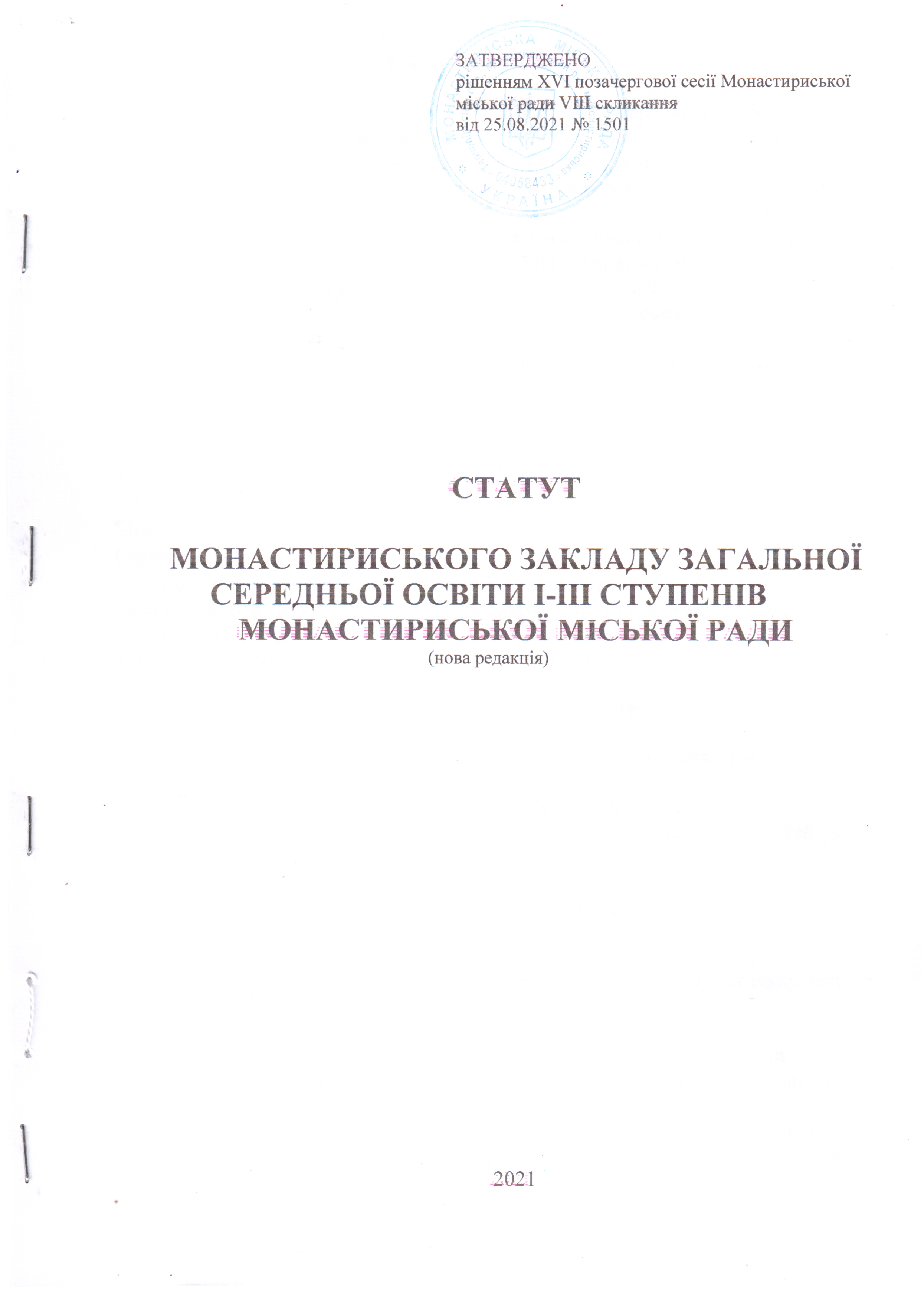 І. Загальні положенняМонастириський заклад загальної середньої освіти І-ІІІ ступенівМонастириської міської ради є опорним навчальним закладом (далі - опорний заклад), що забезпечує реалізацію права громадян на повну загальну середню освіту, знаходиться у комунальній власності Монастириської міської ради. 1.2. Опорний навчальний заклад є правонаступником Комарівської філії. 1.3. Засновником опорного закладу є Монастириська міська рада. Опорний заклад належить до об’єктів спільної власності територіальної громади.1.4. Головною метою опорного закладу є створення єдиного освітнього простору; забезпечення рівного доступу осіб до якісної освіти; впровадження допрофільної підготовки і профільного навчання, поглибленого вивчення окремих предметів; забезпечення всебічного розвитку особисті. 1.5. Опорний заклад у своїй діяльності керується Конституцією України, Законами України «Про освіту», «Про повну загальну середню освіту», іншими  актами законодавства у сфері освіти і науки, рішеннями сесії Монастириської міської ради, наказами управління освіти, культури, молоді та спорту Монастириської міської ради, іншими розпорядчими документами та власним Статутом.1.6. Опорний заклад підзвітний, підконтрольний і підпорядкований управлінню освіти, культури, молоді та спорту Монастириської міської ради.1.7. Опорний заклад у своєму складі має Комарівську філію, яка не є юридичною особою і діє на підставі Положення, затвердженого засновником.1.8. Філія утворюються засновником.1.9. Опорний заклад є юридичною особою, має самостійний кошторис, печатку, штамп, ідентифікаційний номер.1.10. Повна назва: Монастириський заклад загальної середньої освіти І-ІІІ ступенівМонастириської міської ради.        1.11. Скорочена назва: Монастириський ЗЗСО І-ІІІ ступенів.        1.12. Юридична адреса: 48300, Тернопільська область, Чортківський район, місто Монастириська, вул. Січових Стрільців, 2.ІІ. Мета опорного закладу2.1. Головними завданнями опорного закладу є:- забезпечення реалізації права громадян України на повну загальну середню освіту;- виховання громадянина України;- виховання шанобливого ставлення до родини, поваги до народних традицій ізвичаїв, державної та рідної мови, національних цінностей українського народу та інших народів і націй;- формування і розвиток соціально зрілої, творчої особистості з усвідомленою громадянською позицією, почуттям національної самосвідомості, особистості, підготовленої до професійного самовизначення;- виховання в учнів поваги до Конституції України, державних символів України, прав і свобод людини і громадянина, почуття власної гідності, патріотизму, відповідальності перед законом за свої дії, свідомого ставлення до обов'язків людини і громадянина;- розвиток особистості учнів, їхніх здібностей і обдарувань, наукового світогляду;- реалізація права учнів на вільне формування політичних і світоглядних переконань;- виховання свідомого ставлення до свого здоров'я та здоров'я інших громадян як найвищої соціальної цінності, формування засад здорового способу життя, збереження і зміцнення фізичного та психічного здоров'я учнів;- створення умов для оволодіння системою наукових знань про природу, людину і суспільство.2.2. Опорний заклад несе відповідальність перед суспільством і державою за:безпечні умови освітньої діяльності;дотримання державних стандартів освіти;дотримання договірних зобов’язань з іншими суб’єктами освітньої, виробничої, наукової діяльності, у тому числі зобов’язань за міжнародними угодами;дотримання фінансової дисципліни.2.3. У опорному закладі визначена українська мова навчання.2.4. Згідно з рішеннями засновника або уповноваженого ним органу управління освітою в опорному закладі може бути запроваджено профільне навчання, поглиблене вивчення предметів.ІІІ. Права опорного закладу 3.1. Опорний заклад обирає форми, засоби і методи навчання та виховання відповідно до Законів України “Про освіту”, “Про повну загальну середню освіту”, інших актів законодавства та своїх установчих документів з урахуванням специфіки власної освітньої діяльності, профілю (спеціалізації) та інших особливостей організації освітнього процесу. 3.2. Дистанційне, вечірнє (заочне), індивідуальне навчання та навчання екстерном організовуються у порядку, визначеному Міністерством освіти та науки України. 3.3. Філія з дотриманням педагогічних, санітарно-гігієнічних вимог та за погодженням з директором опорного закладу може створювати у своєму складі з’єднані класи (класи-комплекти) початкової школи, відповідно до Положення про з’єднаний клас (клас-комплект) початкової школи у філії опорного закладу.                            3.4. В опорному закладі  та його філії: для учнів закладу І ступеня створюються умови для організації пропедевтичного навчання; для учнів закладу ІІ ступеня може організовуватися поглиблене вивчення предметів відповідно до профілізації опорної школи та створюватися гімназійні класи; для учнів закладу ІІІ ступеня можуть створюватися ліцейні класи (не менше 50 учнів на одній паралелі) для організації навчання за обраними напрямками профілізації. 3.5. Обсяг педагогічного навантаження працівників затверджується директором закладу відповідно до законодавства. 3.6. Опорний заклад самостійно обирає профілі навчання, керуючись нахилами та здібностями учнів, потребами суспільства і батьків, відповідним кадровим забезпеченням та можливостями матеріально-технічної бази. 3.7. Опорний заклад має право: проходити в установленому порядку державне ліцензування; визначати форми, методи і засоби організації освітнього процесу;визначати варіативну частину робочого навчального плану; в установленому порядку розробляти і впроваджувати експериментальні та індивідуальні робочі навчальні плани; спільно з вищими навчальними закладами, науково-дослідними інститутами та центрами проводити науково-дослідну, експериментальну, пошукову роботу, що не суперечить законодавству України;використовувати різні форми морального і матеріального заохочення до учасників освітнього процесу; бути власником і розпорядником рухомого і нерухомого майна згідно з законодавством України та власним Статутом; отримувати кошти і матеріальні цінності від органів виконавчої влади, юридичних і фізичних осіб;       3.8. У закладі освіти створюються та функціонують методичні об’єднання вчителів, соціально-психологічна служба.        3.9. Медичне обслуговування здобувачів освіти (вихованців) та відповідні умови для його організації забезпечуються засновником (власником) і здійснюються здійснюється на підставі угоди з медичним закладом або медичною установою.       3.10. Взаємовідносини опорного закладу з юридичними і фізичними особами визначаються згідно з чинним законодавством, договорами, що укладені між ними.       3.11. Керівництво опорним закладом здійснюють директор та його заступники. Директор опорного закладу здійснює повноваження, визначені чинним законодавством.  Керівництво філією опорного закладу здійснює завідувач філії відповідно до законодавства, Статуту опорного закладу та положення про філію. Директор відповідає за діяльність опорної школи та філії, розпоряджається в установленому порядку майном та коштами, забезпечує розвиток матеріально-технічної бази. ІV. Організація освітнього процесу4.1. Опорний заклад разом з філією планує спільну роботу відповідно до  річного плану. В плані роботи відображаються найголовніші питання роботи, визначаються перспективи розвитку. План роботи затверджується педагогічною радою опорного закладу. 4.2. Основним документом, що регулює освітній процес, є робочий навчальний план, що складається на основі типових освітніх програм, розроблених та затверджених Міністерством освіти і науки України, із конкретизацією варіативної частини і визначенням профілю навчання. Робочий навчальний план погоджується педагогічною радою опорного закладу і затверджується директором. 4.3. Відповідно до робочого навчального плану педагогічні працівники школи самостійно обирають програми, підручники, навчальні посібники, що мають гриф Міністерства освіти і науки України, а також науково-методичну літературу, дидактичні матеріали, форми, методи, засоби навчальної роботи, що мають забезпечувати виконання статутних завдань та здобуття освіти на рівні державних стандартів. 4.4. Опорний заклад здійснює освітній процес за груповою та індивідуальною формами навчання, положення про які затверджує Міністерство освіти і науки України. Бажаючим надається право і створюються умови для прискореного закінчення закладу освіти, складання іспитів екстерном.  4.5. Зарахування учнів до закладу освіти здійснюється за наказом директора на підставі особистої заяви (для неповнолітніх - заяви батьків або осіб, які їх замінюють) або направлень відповідних органів управління освітою, а також свідоцтва про народження (копії), паспорта, медичної довідки встановленого зразка, документа про наявний рівень освіти (крім дітей, які вступають до першого класу). Зарахування учнів  до профільних класів (груп) та їх переведення здійснюється згідно нормативних документів. У разі потреби учень може перейти протягом будь-якого року навчання до іншого закладу освіти. Переведення учнів  до іншого навчального закладу здійснюється за наявності особової справи учня встановленого Міністерством освіти і науки України зразка.  4.6. У закладі освіти навчання для 1-4 класів за бажанням їхніх батьків або осіб, які їх замінюють, при наявності належної навчально-матеріальної бази, педагогічних працівників, обслуговуючого персоналу можуть створюватись групи продовженого дня. Зарахування до груп продовженого дня і відрахування дітей із них здійснюється наказом керівника закладу освіти на підставі заяви батьків (осіб, які їх замінюють).  Порядок утворення та організації діяльності груп продовженого дня визначено центральним органом виконавчої влади у сфері освіти і науки.4.7. Структура навчального року, а також тижневе навантаження  встановлюються закладом в межах часу, що передбачений робочим навчальним планом. Навчальні заняття розпочинаються 1 вересня у День знань і закінчуються не пізніше 1 липня наступного року. Навчальний рік поділяється на семестри. 4.8. Відволікання учнів від навчальних занять на інші види діяльності забороняється (крім випадків, передбачених законодавством України). 4.9. Тривалість канікул протягом навчального року не повинна становити менш як 30 календарних днів. 4.10. Тривалість уроків у закладі освіти становить: у перших класах - 35 хвилин, у других - четвертих класах - 40 хвилин, у п'ятих - дванадцятих - 45 хвилин. 4.11. Щоденна кількість і послідовність навчальних занять визначається розкладом уроків, що складається на кожен семестр відповідно до санітарно- гігієнічних та педагогічних вимог, погоджується педагогічною радою школи і затверджується директором. Тижневий режим роботи опорного закладу затверджується у розкладі навчальних занять. Крім різних форм обов'язкових навчальних занять, у закладі освіти проводяться індивідуальні, групові, факультативні та інші позакласні заняття та заходи, що передбачені окремим розкладом і спрямовані на задоволення освітніх інтересів здобувачів освіти та на розвиток їх творчих здібностей, нахилів і обдаровань. 4.12. Зміст, обсяг і характер домашніх завдань з кожного предмета визначаються вчителем відповідно до педагогічних і санітарно-гігієнічних вимог з урахуванням індивідуальних особливостей учнів. 4.13. В опорному закладі визначення рівня досягнень здобувачів освіти у навчанні здійснюється відповідно до діючої системи оцінювання досягнень у навчанні учнів, ведеться тематичний облік знань. 4.14. Результати семестрового, річного, підсумкового оцінювання доводяться до відома учнів класним керівником. 4.15. Порядок переведення і випуск учнів визначено центральним органом виконавчої влади у сфері освіти і науки.4.16. Контроль за відповідністю освітнього рівня здобувачів освіти, які закінчили певний ступінь навчання, вимогам Державного стандарту загальної середньої освіти здійснюється шляхом їх державної підсумкової атестації. Порядок проведення державної підсумкової атестації визначається Міністерством освіти і науки України. 4.17. Здобувачам освіти, які закінчили певний ступінь закладу освіти, видається відповідний документ про освіту.  4.18. За успіхи у навчанні для здобувачів освіти встановлюються такі форми морального і матеріального заохочення: подяка, участь в екскурсіях тощо. V. Учасники освітнього процесу5.1 . Учасниками освітнього процесу у закладі освіти є:учні;педагогічні працівники;інші працівники закладу освіти;асистенти дітей (у разі їх допуску відповідно до вимог частини сьомої статті 26 Закону України «Про повну загальну середню освіту»)батьки або особи, які їх замінюють. 5.2. Права і обов'язки здобувачів освіти, педагогічних та інших працівників визначаються чинним законодавством та цим Статутом. 5.3. Учні мають право: на вибір форми навчання, факультативів, спецкурсів, позашкільних та позакласних занять; на доступ до інформації з усіх галузей знань; брати участь у різних видах науково-практичної діяльності, конференціях, олімпіадах, виставках, конкурсах тощо;брати участь у роботі органів громадського самоврядування закладу;брати участь в обговоренні і вносити власні пропозиції щодо організації освітнього процесу, дозвілля учнів;брати участь у добровільних самодіяльних об'єднаннях, творчих студіях, клубах, гуртках, групах за інтересами тощо; на захист від будь-яких форм експлуатації, психічного і фізичного насилля, що порушують права або принижують їх честь, гідність;на безпечні і нешкідливі умови навчання та виховання.5.4. Учні зобов'язані: оволодівати знаннями, вміннями, практичними навичками, підвищувати загальнокультурний рівень;дотримуватися вимог Статуту, правил внутрішнього розпорядку; бережливо ставитись до державного, громадського і особистого майна; дотримуватися законодавства, моральних, етичних норм; брати посильну участь у різних видах трудової діяльності, що не заборонені чинним законодавством; дотримуватися правил особистої гігієни. 5.5. Педагогічними працівниками можуть бути особи з високими моральними якостями, які мають відповідну педагогічну освіту, належний рівень професійної підготовки, здійснюють педагогічну діяльність, забезпечують результативність та якість своєї роботи, фізичний та психічний стан здоров'я яких дозволяє виконувати професійні обов'язки. 5.6. Призначення на посаду та звільнення з посади педагогічних та інших працівників й інші трудові відносини регулюються законом України «Про працю», Законом України "Про повну загальну середню освіту", іншими законодавчими актами. 5.7. Педагогічні працівники мають право на:захист професійної честі, гідності;самостійний вибір форм, методів, засобів навчання; участь в обговоренні та вирішенні питань організації освітнього процесу; проведення в установленому порядку науково-дослідної, експериментальної, пошукової роботи; виявлення педагогічної ініціативи; позачергову атестацію з метою отримання відповідної категорії, педагогічного звання; участь у роботі органів громадського самоврядування закладу; підвищення кваліфікації, перепідготовку;отримання пенсії, у тому числі і за вислугу років в порядку визначеному законодавством України.Відволікання педагогічних працівників від виконання професійних обов'язків не допускається, за винятком випадків, передбачених законодавством України. 5.8. Педагогічні працівники зобов'язані: забезпечувати належний рівень викладання навчальних дисциплін; сприяти розвитку інтересів, нахилів та здібностей дітей, а також збереженню їх здоров'я, здійснювати пропаганду здорового способу життя; сприяти зростанню іміджу закладу;настановленням і особистим прикладом утверджувати повагу до державної символіки, принципів загальнолюдської моралі; виховувати в учнів повагу до батьків, людей старших за віком, народних традицій та звичаїв, духовних та культурних надбань народу України;готувати здобувачів освіти до самостійного життя в дусі взаєморозуміння, миру, злагоди між усіма народами, етнічними, національними, релігійними групами;дотримуватися педагогічної етики, моралі, поважати гідність здобувачів освіти; захищати здобувачів освіти від будь-яких форм фізичного або психічного насильства, запобігати вживанню ними алкоголю, наркотиків, тютюну, іншим шкідливим звичкам;постійно підвищувати свій професійний рівень, педагогічну майстерність, загальну і політичну культуру;виконувати Статут школи, правила внутрішнього розпорядку, умови контракту чи трудового договору;виконувати накази директора закладу освіти;брати участь у роботі педагогічної ради. 5.9. У закладі освіти обов'язково проводиться атестація педагогічних працівників. Атестація здійснюється, як правило, один раз на п'ять років відповідно до Типового положення про атестацію педагогічних працівників України, затвердженого Міністерством освіти і науки України.5.10. Педагогічні працівники, які систематично порушують Статут, правила внутрішнього розпорядку школи, не виконують посадових обов'язків, умови колективного договору (контракту) або за результатами атестації не відповідають займаній посаді, звільняються з роботи відповідно до чинного законодавства. 5.11. Батьки та особи, які їх замінюють, мають право: обирати і бути обраними до батьківських комітетів та органів громадського самоврядування;звертатись до органів управління освітою, директора закладу освіти і органів громадського самоврядування з питань навчання, виховання дітей;брати участь у заходах, спрямованих на поліпшення організації освітнього процесу та зміцненні матеріально-технічної бази закладу освіти; на захист законних інтересів своїх дітей.  5.12. Батьки та особи, які їх замінюють, несуть відповідальність за здобуття дітьми освіти і зобов'язані: забезпечувати умови для здобуття дитиною освіти за будь-якою формою навчання;постійно дбати про фізичне здоров'я, психічний стан дітей, створювати належні умови для розвитку їх природних здібностей; поважати гідність дитини, виховувати працелюбність, почуття доброти, милосердя, шанобливе ставлення до Вітчизни, сім'ї, державної мови, повагу до національної історії, культури, цінностей;виховувати у дітей повагу до законів, прав, основних свобод людини.  5.13. Представники громадськості мають право: обирати і бути обраними до органів громадського самоврядування в закладі;керувати учнівськими об'єднаннями за інтересами і гуртками, секціями;сприяти покращенню матеріально-технічної бази, фінансовому забезпеченню закладу; проводити консультації для педагогічних працівників; брати участь в організації освітнього процесу. 5.14. Представники громадськості зобов'язані дотримуватися Статуту закладу, виконувати накази директора школи, захищати здобувачів освіти від всіляких форм фізичного та психічного насильства, пропагувати здоровий спосіб життя, шкідливість вживання алкоголю, наркотиків, тютюну тощо. VI. Управління опорним закладом6.1. Безпосереднє керівництво закладом освіти здійснює його директор. Директром може бути громадянин України, який має вищу педагогічну освіту на рівні спеціаліста або магістра, стаж педагогічної роботи не менш як 3 роки. Директор закладу освіти призначається на посаду та звільняється з посади відповідно до ст. 38, 39 Закону України «Про повну загальну середню освіту».6.2. Вищим органом громадського самоврядування працівників опорного закладу є загальні збори трудового колективу, що скликаються не менше одного разу на рік.6.3. Директор опорного закладу:здійснює керівництво педагогічним колективом опорного закладу та філії, забезпечує раціональний добір і розстановку кадрів, створює необхідні умови для підвищення фахового і кваліфікаційного рівня працівників;організовує освітній процес;забезпечує контроль за виконанням навчальних планів і програм, рівнем досягнень здобувачів освіти у навчанні;відповідає за якість і ефективність роботи педагогічного колективу;створює необхідні умови для участі учнів у позакласній та позашкільній роботі, проведення виховної роботи;забезпечує дотримання вимог охорони дитинства, санітарно-гігієнічних та протипожежних норм, техніки безпеки;підтримує ініціативи щодо вдосконалення системи навчання та виховання;забезпечує права  та захист здобувачів освіти їх від будь-яких форм фізичного або психічного насильства;призначає класних керівників, завідуючих навчальними кабінетами, майстернями, навчально-дослідними ділянками;контролює організацію харчування і медичного обслуговування учнів;здійснює контроль за проходженням працівниками у встановлені терміни обов’язкових медичних оглядів і несе за це відповідальність;розпоряджається в установленому порядку шкільним майном і коштами опорного закладу та його філії;видає у межах своєї компетенції накази і контролює їх виконання;за погодженням із профспілковим комітетом затверджує правила внутрішнього розпорядку, посадові обов’язки працівників  закладу освіти;створює умови для творчого зростання педагогічних працівників, пошуку та застосування ними ефективних форм і методів навчання та виховання;несе відповідальність за свою діяльність перед учнями, батьками, педагогічним працівниками та загальними зборами, засновником, місцевими органами державної виконавчої влади тощо.6.4. Обсяг педагогічного навантаження працівників, які забезпечують освітній процес в опорному закладі та його філії визначається директором   закладу освіти відповідально до законодавства.Обсяг педагогічного навантаження може бути менше тарифної ставки (посадового окладу) лише за письмовою згодою педагогічного працівника.Перерозподіл педагогічного навантаження протягом навчального року допускається у разі зміни кількості годин з окремих предметів, що передбачається робочим навчальним планом, або за письмовою згодою педагогічного працівника з дотриманням законодавства про працю.6.5. В опорному  закладі створюється постійно діючий дорадчий колегіальний орган – педагогічна рада.Головою педагогічної ради є директор опорного закладу.6.6. Педагогічна рада:- схвалює стратегію розвитку закладу освіти та річний план роботи;- схвалює освітню (освітні) програму (програми), зміни до неї (них) та оцінює результати її (їх) виконання;- схвалює правила внутрішнього розпорядку, положення про внутрішню систему забезпечення якості освіти;- приймає рішення щодо вдосконалення і методичного забезпечення освітнього процесу;- приймає рішення щодо переведення учнів на наступний рік навчання, їх відрахування, притягнення до відповідальності за невиконання обов’язків, а також щодо відзначення, морального та матеріального заохочення учнів;- розглядає питання підвищення кваліфікації педагогічних працівників, розвитку їх творчої ініціативи, професійної майстерності, визначає заходи щодо підвищення кваліфікації педагогічних працівників, формує та затверджує річний план підвищення кваліфікації педагогічних працівників;- приймає рішення щодо визнання результатів підвищення кваліфікації педагогічного працівника, отриманих ним за межами закладів освіти, що мають ліцензію на підвищення кваліфікації або провадять освітню діяльність за акредитованою освітньою програмою;- приймає рішення щодо впровадження в освітній процес педагогічного досвіду та інновацій, участі в дослідницькій, експериментальній, інноваційній діяльності, співпраці з іншими закладами освіти, науковими установами, фізичними та юридичними особами, які сприяють розвитку освіти;- може ініціювати проведення позапланового інституційного аудиту, громадської акредитації, зовнішнього моніторингу якості освіти та/або освітньої діяльності закладу освіти;- розглядає інші питання, віднесені законом та/або Статутом закладу освіти до її повноважень.6.7. Засідання педагогічної ради є правочинним, якщо на ньому присутні не менше двох третин її складу. Рішення з усіх питань приймаються більшістю голосів від її складу. У разі рівного розподілу голосів голос голови педагогічної ради є визначальним. Рішення педагогічної ради оформлюються протоколом засідання, який підписується головою та секретарем педагогічної ради.6.8. Рішення педагогічної ради, прийняті в межах її повноважень, вводяться в дію наказами директора закладу освіти та є обов’язковими до виконання всіма учасниками освітнього процесу.6.9. В опорному закладі можуть створюватись учнівські та вчительські громадські організації, що діють відповідно до чинного законодавства  України.VIІ. Матеріально-технічна база Матеріально-технічна база закладу освіти включає будівлі, споруди, землю, комунікації, обладнання, інші матеріальні цінності, вартість яких відображено у балансі закладу освіти. Майно закладу освіти є спільною власністю Монастириської міської  територіальної громади, закріплене за ним на праві оперативного управління відповідно до чинного законодавства, рішення про заснування і Cтатутузакладу освіти та укладених ним угод. Здійснюючи право оперативного управління, заклад освіти володіє, користується та розпоряджається закріпленим майном на свій розсуд, вчиняючи щодо нього будь-які дії, які не суперечать чинному законодавству та цьому Статуту. З дозволу засновника заклад освіти має право продавати і передавати своє майно іншим особам, здавати в оренду юридичним і фізичним особам приміщення, засоби виробництва та інші матеріальні цінності або списувати їх з балансу в установленому порядку. Заклад освіти відповідно до чинного законодавства користується землею, іншими природними ресурсами і несе відповідальність за дотримання вимог та норм з їх охорони. Вилучення основних фондів, оборотних коштів та іншого майна закладу освіти проводиться лише у випадках, передбачених чинним законодавством. Збитки, завдані закладу освіти внаслідок порушення його майнових прав іншими юридичними чи фізичними особами, відшкодовуються відповідно чинного законодавства. Для забезпечення освітнього процесу в закладі освіти створюється необхідна матеріально-технічна база (навчальні кабінети, майстерні, спортивний зал, бібліотека, комп'ютерний кабінет, їдальня, приміщення для інженерно-технічного та навчально-допоміжного персоналу).VIII. Фінансово-господарська діяльність8.1. Фінансово - господарська діяльність закладу освіти здійснюється на основі його кошторису.8.2. Джерелами формування кошторису закладу освіти є:- кошти засновника;- кошти державного бюджету, що надходять у розмірі, передбаченому нормативами фінансування загальної середньої освіти для забезпечення вивчення предметів в обсязі державних стандартів освіти;- кошти, отримані за надання платних послуг;- доходи від реалізації продукції навчально-виробничих майстерень,  підсобних господарств, від здачі в оренду приміщень, земельних ділянок, споруд, обладнання;- благодійні внески юридичних і фізичних осіб.8.3. Порядок діловодства і бухгалтерського обліку визначається законодавством та нормативно-правовими актами Міністерства освіти і науки України та інших центральних органів виконавчої влади, яким підпорядковані  заклади освіти. За рішенням засновника закладу бухгалтерський облік здійснюється управлінням освіти, культури, молоді та спорту  Монастириської міської ради.8.4.  Звітність про діяльність закладу освіти подається відповідно до законодавства.ІХ. Міжнародне співробітництво9.1. Опорний заклад за наявності належної матеріально-технічної та соціально-культурної бази, власних надходжень має право проводити міжнародний учнівський та педагогічний обмін у рамках освітніх програм, проектів, встановлювати відповідно до законодавства прямі зв'язки з міжнародними  організаціями та освітніми асоціаціями.9.2. Опорний заклад має право відповідно до чинного законодавства укладати угоди про співробітництво із закладами освіти, науковими установами, підприємствами, організаціями, громадськими об'єднаннями інших країн.Х. Контроль за діяльністю опорного закладу10.1. Державний нагляд (контроль) у сфері освіти здійснюється центральним органом виконавчої влади із забезпечення якості освіти та його територіальним органам, що діє на підставі, в межах повноважень та у спосіб, що визначені Законами України «Про освіту», «Про повну загальну середню освіту».10.2. Формами заходів державного нагляду (контролю) у сфері освіти є:- плановий (позаплановий) інституційний аудит;- позапланова перевірка.10.3. Центральний орган виконавчої влади із забезпечення якості освіти та його територіальний орган проводять інституційний аудит, позапланові перевірки відповідно до Закону України «Про повну загальну середню освіту» та згідно з порядками, затвердженими центральним органом виконавчої влади у сфері освіти і науки.ХІ.Прозорість та інформаційна відкритість закладу освіти11.1. Заклад освіти формує відкриті та загальнодоступні ресурси з інформацією про свою діяльність та оприлюднює на своєму веб-сайті відкритий доступ до такої інформації та документів:- статут закладу освіти;- ліцензію на провадження освітньої діяльності;- структуру та органи управління закладом освіти;- кадровий склад закладу освіти згідно з ліцензійними умовами;- освітні програми, що реалізуються в заклад освіти, та перелік освітніх компонентів, що передбачені відповідною освітньою програмою;- територія обслуговування, закріплена за закладом освіти його засновником;- ліцензований обсяг та фактична кількість осіб, які навчаються у закладі освіти;- мова  освітнього процесу;- наявність вакантних посад, порядок і умови проведення конкурсу на їх заміщення (у разі його проведення);- матеріально-технічне забезпечення закладу освіти (згідно з ліцензійними умовами);- результати моніторингу якості освіти;- річний звіт про діяльність закладу освіти;- правила прийому до закладу освіти;- умови доступності закладу освіти для навчання осіб з особливими освітніми потребами;- перелік додаткових освітніх та інших послуг, їх вартість, порядок надання та оплати;- правила поведінки здобувача освіти в закладі освіти;- план заходів, спрямованих на запобігання та протидію булінгу (цькуванню) в закладі освіти;- порядок подання та розгляду (з дотриманням конфіденційності) заяв про випадки булінгу (цькування) в закладі освіти;- порядок реагування на доведені випадки булінгу (цькування) в закладі освіти та відповідальність осіб, причетних до булінгу (цькування) з дотриманням конфіденційності;- кошторис і фінансовий звіт про надходження та використання всіх отриманих коштів, інформацію про перелік товарів, робіт і послуг, отриманих як благодійна допомога, із зазначенням їх вартості, а також про кошти, отримані з інших джерел, не заборонених законодавством.XІІ.Припинення діяльності 12.1. Припинення діяльності закладу освіти здійснюється шляхом його реорганізації (злиття, приєднання, поділу, перетворення) або ліквідації – за рішенням засновника, а у випадках передбачених законодавством України – за рішенням суду.  Рішення про реорганізацію, ліквідацію чи перепрофілювання (зміну типу) приймається засновником, допускається лише після громадського обговорення проєкту відповідного рішення засновника ( ст.32 Закону України «Про повну загальну середню освіту»).При реорганізації, ліквідації чи перепрофілюванні (зміні типу), працівникам і здобувачам освіти гарантовано дотримання їх прав, відповідно до чинного законодавства.12.2. Ліквідація закладу освіти проводиться ліквідаційною комісією, призначеною засновником, а у випадках ліквідації за рішенням господарського суду – ліквідаційною комісією, призначеною цим органом.Ліквідаційна комісія оцінює наявне майно закладу освіти, виявляє його дебіторів і кредиторів і розраховується з ними, складає ліквідаційний баланс і представляє його засновнику.У випадку реорганізації права та зобов’язання закладу освіти переходять до правонаступників відповідно до чинного законодавства або визначних закладів освіти.Керівник закладу                                                                              Оксана ДЗЯЙЛО